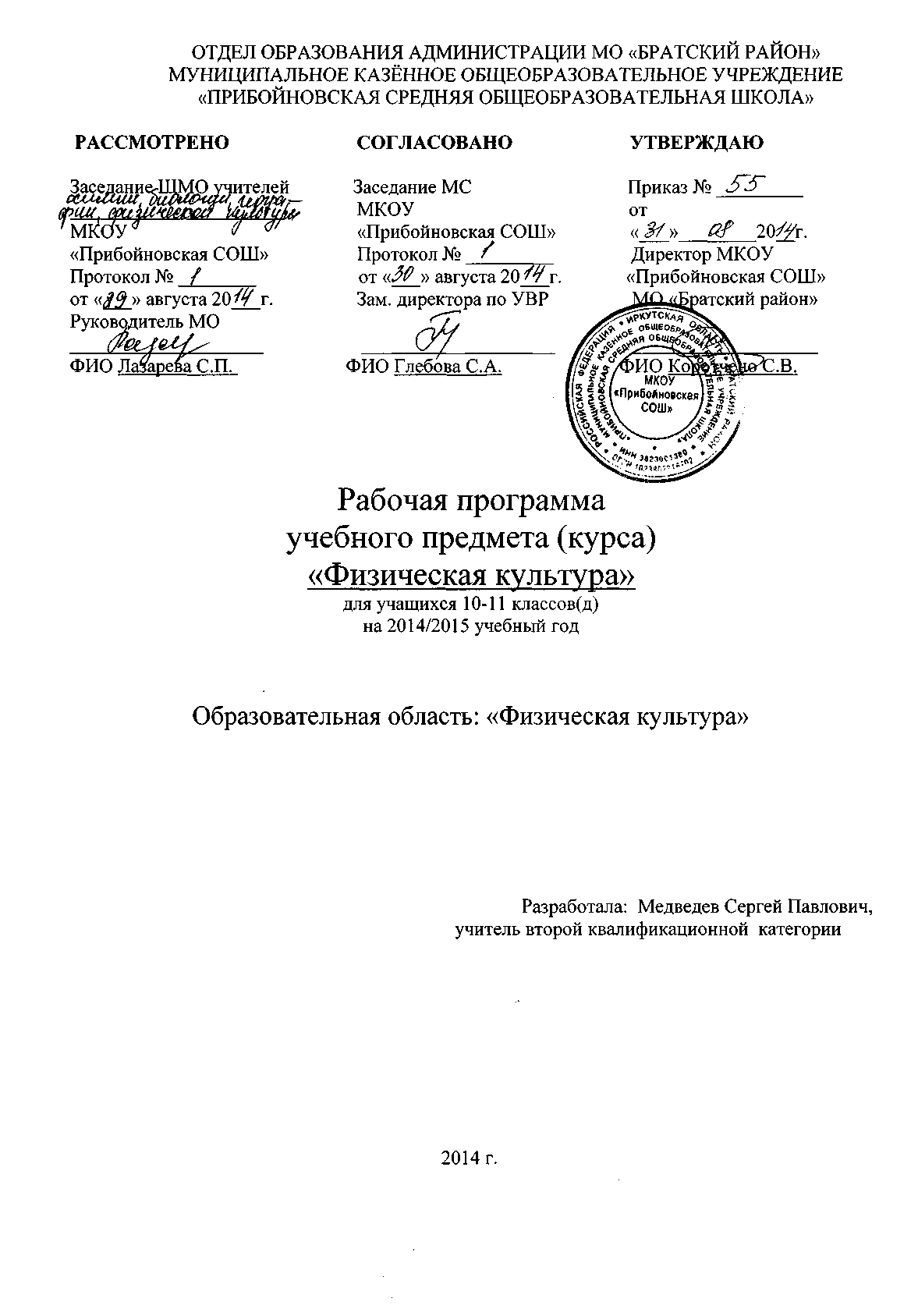 ПОЯСНИТЕЛЬНАЯ ЗАПИСКА Рабочий план разработан на основе Примерной программы и авторской программы «Комплексная программа физического воспитания учащихся 10-11 классов» В. И. Ляха, А. А. Зданевич(М.: Просвещение, 2012) Базисный учебный план общеобразовательных учреждений Российской Федерации. Приказ МО РФ от 09.03.2004 г. № 1312 (ред. от 30.08.2010 г.);В соответствии с ФБУПП учебный предмет «Физическая культура» вводится 3 часа в неделю как обязательный предмет в средней школе, на его преподавание отводится  (102) часов в год. Цель обучения — формирование разносторонне физически развитой личности, способной активно использовать ценности физической культуры для укрепления и длительного сохранения собственного здоровья, оптимизации трудовой деятельности и организации активного отдыха.Задачи обучения:укрепление здоровья, улучшение осанки, профилактика плоскостопия, содействие гармоничному физическому, нравственному и социальному развитию, успешному обучению;формирование первоначальных умений саморегуляции средствами физической культуры;овладение школой движений;развитие координационных (точность воспроизведения и дифференцирование пространственных, временных и силовых параметров движений, равновесие, ритм, быстрота и точ-ность реагирования на сигналы, согласование движений, ориентирование в пространстве) и кондиционных (скоростные, скоростно-силовые, выносливость, гибкость) способностей;формирование элементарных знаний о личной гигиене, влиянии физических упражнений на состояние здоровья, работоспособность и развитие физических координационных и кондиционных способностей;выработка представлений об основных видах спорта, снарядах и инвентаре, о соблюдении правил техники безопасности во время занятий;формирование установки на сохранение и укрепление здоровья, навыков здорового и безопасного образа жизни;приобщение к самостоятельным занятиям физическими упражнениями, подвижными играми, использование их в свободное время на основе формирования интереса к определенным видам двигательной активности и выявления предрасположенности к тем или иным видам спорта;воспитание дисциплинированности, доброжелательного отношения к товарищам, честности, отзывчивости, смелости во время выполнения физических упражнений, содействие развитию психических процессов (восприятие и представление, память, мышление и др.) в ходе двигательной деятельности.В соответствии с ФБУПП учебный предмет «Физическая культура» вводится 3 часа в неделю как обязательный предмет в средней школе, на его преподавание отводится  (102) часов в год.Для прохождения программы в учебном процессе можно использовать учебник: Лях В. И., Зданевич А. А. Физическая культура. 10-11 кл.: учеб. для общеобразоват. учреждений / под общ. ред. В. И. Ляха. М.: Просвещение, 2012.        В программе В. И. Ляха, А. А. Зданевича программный материал делится на две части - базовую и вариативную. В базовую часть входит материал в соответствии с федеральным компонентом учебного плана, региональный компонент (кроссовая  подготовка заменяется лыжной). Базовая часть выполняет обязательный минимум образования по предмету «Физическая культура». Вариативная часть включает в себя программный материал по баскетболу. Программный материал усложняется по разделам каждый год за счет увеличения сложности элементов на базе ранее пройденных. Для прохождения теоретических сведений можно выделять время как в процессе уроков, так и отдельно один час в четверти.Важной особенностью образовательного процесса в средней школе является оценивание учащихся. Оценивание учащихся предусмотрено как по окончании раздела, так и по мере освоения умений и навыков. По окончании основной школы учащийся должен показать уровень физической подготовленности не ниже результатов, приведенных в разделе «Демонстрировать», что соответствует обязательному минимуму содержания образования. По окончании средней школы учащийся сдает дифференцированный зачет.Распределение учебного времени прохождения программного материала                               1.5.	Баскетбол.10-11 классы. Терминология баскетбола. Влияние игровых упражнений на развитие координационных способностей, воспитание нравственных и волевых качеств. Правила игры. Техника безопасности при занятиях баскетболом. Организация и проведение соревнований. Самоконтроль и дозирование нагрузки при занятиях баскетболом.1.6.	Волейбол.10-11 классы. Терминология волейбола. Влияние игровых упражнений на развитие координационных способностей, , воспитание нравственных и волевых качеств. Правила игры. Техника безопасности при занятиях баскетболом. Организация и проведение соревнований. Самоконтроль и дозирование нагрузки при занятиях волейболом.1.7.	Гимнастика с элементами акробатики.10-11 классы. Основы биомеханики гимнастических упражнений. Влияние гимнастических упражнений на телосложение человека. Техника безопасности при занятиях гимнастикой. Оказание первой помощи при занятиях гимнастическими упражнениями. Самоконтроль при занятиях гимнастикой.1.8.	Легкая атлетика.10-11 классы. Основы биомеханики легкоатлетических упражнений. Влияние легкой атлетики на развитие двигательных качеств. Правила проведения соревнований. Техника безопасности при проведении занятий легкой атлетикой. Самоконтроль при занятиях легкой атлетикой. Демонстрировать.ТРЕБОВАНИЯ К УРОВНЮ ПОДГОТОВКИ УЧАЩИХСЯ ОБУЧАЮЩИХСЯ ПО ДАННОЙ ПРОГРАММЕВ результате освоения обязательного минимума содержания учебного предмета “Физическая культура” учащиеся четвертого класса должны:знать/понимать•	роль и значение регулярных занятий физическими упражнениями для укрепления здоровья человека; •	правила и последовательность выполнения упражнений утренней гимнастики, физкультпауз (физкультминуток), простейших комплексов для развития физических качеств и формирования правильной осанки;•	правила поведения на занятиях физической культуры;уметь•	передвигаться различными способами (ходьба, бег, прыжки) в различных условиях;•	выполнять простейшие акробатические и гимнастические упражнения;•	выполнять комплексы утренней зарядки и дыхательной гимнастики, упражнения для профилактики нарушений зрения и формирования правильной осанки;•	осуществлять индивидуальные и групповые действия в подвижных играх;•	выполнять общеразвивающие упражнения (с предметами и без предметов) для развития основных физических качеств (силы, быстроты, гибкости, ловкости, координации и выносливости);использовать приобретенные знания и умения в практической деятельности и повседневной жизни для:•	выполнения ежедневной утренней гимнастики, корригирующих упражнений и закаливающих процедур;•	преодоления безопасными способами естественных и искусственных препятствий;•	наблюдения за собственным физическим развитием и физической подготовленностью;•	самостоятельной организации активного отдыха и досуга.КАЛЕНДАРНО-ТЕМАТИЧЕСКОЕ ПОУРОЧНОЕ ПЛАНИРОВАНИЕСПИСОК ЛИТЕРАТУРЫКаинов, А. Н. Методические рекомендации при планировании прохождения материала по физической культуре в общеобразовательных учреждениях на основе баскетбола (программа А. П. Матвеева) / А. Н. Каинов. - Волгоград : ВГАФК, 2003. - 68 с.Каинов, А. Н. Методические рекомендации планирования прохождения материала по предмету «Физическая культура» в основной школе на основе баскетбола : программа В. И. Ляха, А. А. Зданевича / А. Н. Каинов, Н. В. Колышкина. - Волгоград : ВГАФК, 2005. - 52 с.Лях, В. И. Комплексная программа физического воспитания учащихся : 1-11 классы / В. И. Лях, А. А. Зданевич // Физкультура в школе. - 2004. - № 1-8.Лях, В. И. Комплексная программа физического воспитания учащихся 1-11 классов / В. И. Лях, А. А. Зданевич. - М. : Просвещение, 2010. - 127 с.Настольная книга учителя физической культуры / авт.-сост. Г. И. Погадаев ; под ред. Л. Б. Кофмана. -М. : Физкультура и спорт, 1998. - 496 с.Настольная книга учителя физической культуры : справ.-метод, пособие / сост. Б. И. Мишин. - М. : ООО «Изд-во АСТ» ; ООО «Изд-во Астрель», 2003. - 526 с.Оценка качества подготовки выпускников средней (полной) школы по физической культуре / авт.-сост. А. П. Матвеев. Т. В. Петрова. - М. : Дрофа, 2001.- 128 с.Бой за будущее: физическая культура и спорт в профилактике наркомании среди молодёжи /П.А. Виноградов, В.И. Жолдак, В.П. Моченов, Н.В. Паршикова. – Москва: Совет. спорт, 2003. - 184с. Голощапов, Б.Р. История физической культуры и спорта /Борис Романович Голощапов. – Москва: Academia, 2001. - 312с.Курысь, В.Н. Основы силовой подготовки юношей /Владимир Николаевич Курысь. – Москва: Сов. спорт, 2004. - 264с. Лукьяненко, В.П. Физическая культура: основы знаний /Виктор Павлович Лукьяненко. – Москва: Совет. спорт, 2003. - 224с. Педагогика физической культуры /М.В. Прохорова [и др.]. – Москва: Путь, 2006.- 288с.Сиваков, Ю.Л. Формирование современной индивидуальной физической культуры человека с учетом всего многообразия факторов, влияющих на его здоровье /Юрий Леонидович Сиваков. – Минск: Изд-во МИУ, 2006. - 26с.Фурманов, А.Г. Оздоровительная физическая культура /Александр Григорьевич Фурманов, Михаил Борисович Юспа. – Минск: Тесей, 2003. - 528с. № п/пВид программного материалаКоличество часов (уроков)Количество часов (уроков)№ п/пВид программного материалаКлассКласс№ п/пВид программного материалаХ(ю.)XI (ю.)Х(д.)XI (д.)1Базовая часть636363631.1Основы знаний о физической культуреВ процессе урокаВ процессе урока1.2Спортивные игры (волейбол)212121211.3Гимнастика с элементами акробатики212121211.4Легкая атлетика212121212Вариативная часть393939392.1Баскетбол212121212.2Лыжная  подготовка18181818Итого102102102102Физическая способностьФизические упражненияЮношиЮношиДевушки12334СкоростныеБег 100 м, с.Бег 30 м, с.Бег 100 м, с.Бег 30 м, с.14,3 5,014,3 5,017,5 5,4СиловыеСиловыеПодтягивания в висе на высокой перекладине, количество разПодтягивания в висе на высокой перекладине, количество разПодтягивания в висе на высокой перекладине, количество раз10—СиловыеСиловыеПодтягивания из виса, лежа на низкой перекладине, количество разПодтягивания из виса, лежа на низкой перекладине, количество разПодтягивания из виса, лежа на низкой перекладине, количество раз—14СиловыеСиловыеПрыжок в длину с места, смПрыжок в длину с места, смПрыжок в длину с места, см215170К выносливостиК выносливостиБег 2000 м, минБег 2000 м, минБег 2000 м, мин-10,00К выносливостиК выносливостиБег 3000 м, минБег 3000 м, минБег 3000 м, мин13,30-№урока№урока№урокаДатаДатаДатаДатаДатаДатаДатаДатаДатаДатаДатаДатаДатаДатаДатаДатаТема урокаТема урокаТип урокаКол-во  часовКол-во  часовКол-во  часовТребования к уровню подготовки  обучающихсяТребования к уровню подготовки  обучающихсяТребования к уровню подготовки  обучающихсяТребования к уровню подготовки  обучающихсяОсновные понятияОсновные понятияОсновные понятияВид контроляВид контроля№урока№урока№урокапланпланпланпланпланпланпланпланпланпланпланфактфактфактфактфактТема урокаТема урокаТип урокаКол-во  часовКол-во  часовКол-во  часовТребования к уровню подготовки  обучающихсяТребования к уровню подготовки  обучающихсяТребования к уровню подготовки  обучающихсяТребования к уровню подготовки  обучающихсяОсновные понятияОсновные понятияОсновные понятияВид контроляВид контроля1113.093.093.093.093.093.093.093.093.093.093.09Спринтерский бегСпринтерский бегВводный1час1час1часУметь: бегать с максимальной скоростью (100 м)Уметь: бегать с максимальной скоростью (100 м)Уметь: бегать с максимальной скоростью (100 м)Уметь: бегать с максимальной скоростью (100 м)Низкий старт (30 м). Стартовый разгон. Бег по дистанции (70-90 м). Бег на результат (30 м). Эстафетный бег. Специальные беговые упражнения. Развитие скоростных качеств.Низкий старт (30 м). Стартовый разгон. Бег по дистанции (70-90 м). Бег на результат (30 м). Эстафетный бег. Специальные беговые упражнения. Развитие скоростных качеств.Низкий старт (30 м). Стартовый разгон. Бег по дистанции (70-90 м). Бег на результат (30 м). Эстафетный бег. Специальные беговые упражнения. Развитие скоростных качеств.ТекущийТекущий2225.095.095.095.095.095.095.095.095.095.095.09Спринтерский бегСпринтерский бегКомплексный1час1час1часУметь: бегать с максимальной скоростью (100 м)Уметь: бегать с максимальной скоростью (100 м)Уметь: бегать с максимальной скоростью (100 м)Уметь: бегать с максимальной скоростью (100 м)Низкий старт (30 м). Бег по дистанции (70-90 м). Эстафетный бег. Специальные беговые упражнения. Развитие скоростных качествНизкий старт (30 м). Бег по дистанции (70-90 м). Эстафетный бег. Специальные беговые упражнения. Развитие скоростных качествНизкий старт (30 м). Бег по дистанции (70-90 м). Эстафетный бег. Специальные беговые упражнения. Развитие скоростных качествТекущийТекущий3338.098.098.098.098.098.098.098.098.098.09Спринтерский бегСпринтерский бегКомплексный1час1час1часУметь: бегать с максимальной скоростью (100 м)Уметь: бегать с максимальной скоростью (100 м)Уметь: бегать с максимальной скоростью (100 м)Уметь: бегать с максимальной скоростью (100 м)Низкий старт (30 м). Бег по дистанции (70-90 м). Финиширование. Эстафетный бег. Специальные беговые упражнения. Развитие скоростных качествНизкий старт (30 м). Бег по дистанции (70-90 м). Финиширование. Эстафетный бег. Специальные беговые упражнения. Развитие скоростных качествНизкий старт (30 м). Бег по дистанции (70-90 м). Финиширование. Эстафетный бег. Специальные беговые упражнения. Развитие скоростных качествТекущий   'Текущий   '44410.0910.0910.0910.0910.0910.0910.0910.0910.0910.09Спринтерский бегСпринтерский бегКомплексны1час1час1часУметь: бегать с максимальной скоростью (100 м)Уметь: бегать с максимальной скоростью (100 м)Уметь: бегать с максимальной скоростью (100 м)Уметь: бегать с максимальной скоростью (100 м)Низкий старт (30 м). Бег по дистанции (70-90 м). Финиширование. Эстафетный бег. Специальные беговые упражнения. Развитие скоростных качествНизкий старт (30 м). Бег по дистанции (70-90 м). Финиширование. Эстафетный бег. Специальные беговые упражнения. Развитие скоростных качествНизкий старт (30 м). Бег по дистанции (70-90 м). Финиширование. Эстафетный бег. Специальные беговые упражнения. Развитие скоростных качествТекущийТекущий55512.912.912.912.912.912.912.9Спринтерский бегСпринтерский бегУчетный1час1час1часУметь: бегать с максимальной скоростью (100 м)Уметь: бегать с максимальной скоростью (100 м)Уметь: бегать с максимальной скоростью (100 м)Уметь: бегать с максимальной скоростью (100 м)Бег на результат (100 м). Развитие скоростных качеств. Эстафетный бегБег на результат (100 м). Развитие скоростных качеств. Эстафетный бегБег на результат (100 м). Развитие скоростных качеств. Эстафетный бег«5»- 13,1 с; «4»- 13,5 с; «3»- 14,3 с.«5»- 13,1 с; «4»- 13,5 с; «3»- 14,3 с.66615.915.915.915.915.915.915.9Прыжок   в длинуПрыжок   в длинуКомплексный1 час1 час1 часУметь: прыгать в длину с 13-15 шагов разбегаУметь: прыгать в длину с 13-15 шагов разбегаУметь: прыгать в длину с 13-15 шагов разбегаУметь: прыгать в длину с 13-15 шагов разбегаПрыжок в длину способом «прогнувшись» с 13-15 шагов разбега. Отталкивание. Челночный бег. Специальные беговые упражнения. Многоскоки. Развитие скоростно-силовых качеств. Дозирование нагрузки при занятиях прыжковыми упражнениямиПрыжок в длину способом «прогнувшись» с 13-15 шагов разбега. Отталкивание. Челночный бег. Специальные беговые упражнения. Многоскоки. Развитие скоростно-силовых качеств. Дозирование нагрузки при занятиях прыжковыми упражнениямиПрыжок в длину способом «прогнувшись» с 13-15 шагов разбега. Отталкивание. Челночный бег. Специальные беговые упражнения. Многоскоки. Развитие скоростно-силовых качеств. Дозирование нагрузки при занятиях прыжковыми упражнениямиТекущийТекущий77717.917.917.917.917.917.917.9Прыжок   в длинуПрыжок   в длинуКомплексный1час1час1часУметь: прыгать в длину с 13-15 шагов разбегаУметь: прыгать в длину с 13-15 шагов разбегаУметь: прыгать в длину с 13-15 шагов разбегаУметь: прыгать в длину с 13-15 шагов разбегаI Прыжок в длину способом «прогнувшись» с 13-15 шагов разбега. Отталкивание. Челночный бег. Специальные беговые упражнения. Многоскоки. Развитие скоростно-силовых качеств. Правила соревнований по прыжкам в длинуI Прыжок в длину способом «прогнувшись» с 13-15 шагов разбега. Отталкивание. Челночный бег. Специальные беговые упражнения. Многоскоки. Развитие скоростно-силовых качеств. Правила соревнований по прыжкам в длинуI Прыжок в длину способом «прогнувшись» с 13-15 шагов разбега. Отталкивание. Челночный бег. Специальные беговые упражнения. Многоскоки. Развитие скоростно-силовых качеств. Правила соревнований по прыжкам в длинуТекущийТекущий88819.919.919.919.919.919.9МетанияМетанияКомплексный  1час  1час  1часУметь: метать мяч на дальность с разбегаУметь: метать мяч на дальность с разбегаУметь: метать мяч на дальность с разбегаУметь: метать мяч на дальность с разбегаМетание мяча на дальность с 5-6 беговых шагов. ОРУ. Челночный бег. Развитие скоростно-силовых качеств. Биохимическая основа метанияМетание мяча на дальность с 5-6 беговых шагов. ОРУ. Челночный бег. Развитие скоростно-силовых качеств. Биохимическая основа метанияМетание мяча на дальность с 5-6 беговых шагов. ОРУ. Челночный бег. Развитие скоростно-силовых качеств. Биохимическая основа метанияТекущийТекущий99922.922.922.922.922.922.9МетанияМетанияКомплексный1 час1 час1 часУметь: метать гранату из различных положений на дальность и в цельУметь: метать гранату из различных положений на дальность и в цельУметь: метать гранату из различных положений на дальность и в цельУметь: метать гранату из различных положений на дальность и в цельМетание гранаты из различных положений. ОРУ. Челночный бег. Развитие скоростно-силовых качеств. Соревнования по легкой атлетике, рекордыМетание гранаты из различных положений. ОРУ. Челночный бег. Развитие скоростно-силовых качеств. Соревнования по легкой атлетике, рекордыМетание гранаты из различных положений. ОРУ. Челночный бег. Развитие скоростно-силовых качеств. Соревнования по легкой атлетике, рекордыТекущийТекущий10101024.924.924.924.924.9МетанияМетанияКомплексный1 час1 час1 часУметь: метать гранату на дальностьУметь: метать гранату на дальностьУметь: метать гранату на дальностьУметь: метать гранату на дальностьМетание гранаты на дальность. ОРУ. Развитие скоростно-силовых качествМетание гранаты на дальность. ОРУ. Развитие скоростно-силовых качествМетание гранаты на дальность. ОРУ. Развитие скоростно-силовых качеств«5» - 32 м; «4» -28 м; «3» -26 м«5» - 32 м; «4» -28 м; «3» -26 м11111126.926.926.926.926.9БаскетболБаскетболСовершенствования- 1 час 1 час 1 часУметь: выполнять такти-ко-технические действия в игреУметь: выполнять такти-ко-технические действия в игреУметь: выполнять такти-ко-технические действия в игреУметь: выполнять такти-ко-технические действия в игреСовершенствование перемещений и остановок иг-Совершенствование перемещений и остановок иг-Совершенствование перемещений и остановок иг-ТекущийТекущий12121229.929.929.929.929.9БаскетболБаскетболСовершенствования1 час1 час1 часУметь: выполнять такти-ко-технические действия в игреУметь: выполнять такти-ко-технические действия в игреУметь: выполнять такти-ко-технические действия в игреУметь: выполнять такти-ко-технические действия в игрерока. Ведение мяча с сопротивлением. Передача мяча в движении различными способами: со сменой места, с сопротивлением. Бросок в прыжке сорока. Ведение мяча с сопротивлением. Передача мяча в движении различными способами: со сменой места, с сопротивлением. Бросок в прыжке сорока. Ведение мяча с сопротивлением. Передача мяча в движении различными способами: со сменой места, с сопротивлением. Бросок в прыжке соТекущийТекущий1313131.101.101.101.10БаскетболБаскетболСовершенствования1 час1 час1 часУметь: выполнять такти-ко-технические действия в игреУметь: выполнять такти-ко-технические действия в игреУметь: выполнять такти-ко-технические действия в игреУметь: выполнять такти-ко-технические действия в игреСовершенствование перемещений и остановка  иг-рока. Ведение мяча с сопротивлением. Передачамяча в движении различными способами: со сменой места, с сопротивлением. Бросок в прыжке со средней дистанции с сопротивлением. Сочетание приемов: ведение, бросок. Нападение против зонной защиты Учебная игра. Развитие скоростно-силовых качествСовершенствование перемещений и остановка  иг-рока. Ведение мяча с сопротивлением. Передачамяча в движении различными способами: со сменой места, с сопротивлением. Бросок в прыжке со средней дистанции с сопротивлением. Сочетание приемов: ведение, бросок. Нападение против зонной защиты Учебная игра. Развитие скоростно-силовых качествСовершенствование перемещений и остановка  иг-рока. Ведение мяча с сопротивлением. Передачамяча в движении различными способами: со сменой места, с сопротивлением. Бросок в прыжке со средней дистанции с сопротивлением. Сочетание приемов: ведение, бросок. Нападение против зонной защиты Учебная игра. Развитие скоростно-силовых качествТекущийТекущий1414143.103.103.103.10БаскетболБаскетболКомплекстная1 час1 час1 час. Ведение мяча с сопротивлением. Передача мяча в движении различными способами: со сменой места, с сопротивлением. Бросок в прыжке со средней дистанции с сопротивлением. Сочетание приемов: ведение, передача, бросок. Нападение против зонной защиты (1х 3 v l). Учебная игра. Развитие. Ведение мяча с сопротивлением. Передача мяча в движении различными способами: со сменой места, с сопротивлением. Бросок в прыжке со средней дистанции с сопротивлением. Сочетание приемов: ведение, передача, бросок. Нападение против зонной защиты (1х 3 v l). Учебная игра. Развитие. Ведение мяча с сопротивлением. Передача мяча в движении различными способами: со сменой места, с сопротивлением. Бросок в прыжке со средней дистанции с сопротивлением. Сочетание приемов: ведение, передача, бросок. Нападение против зонной защиты (1х 3 v l). Учебная игра. РазвитиеТекущийТекущий1515156.106.106.106.10БаскетболБаскетболКомплексный1 час1 час1 часУметь: выполнять такти-ические действия в игреУметь: выполнять такти-ические действия в игреУметь: выполнять такти-ические действия в игреУметь: выполнять такти-ические действия в игреСтойки и передвижения игроков. Сочетание приемов Стойки и передвижения игроков. Сочетание приемов Стойки и передвижения игроков. Сочетание приемов ТекущийТекущий1616168.108.108.108.10БаскетболБаскетболСовершен1 час1 час1 часУметь: выполнять такти-ические действия в игреУметь: выполнять такти-ические действия в игреУметь: выполнять такти-ические действия в игреУметь: выполнять такти-ические действия в игреСтойки и передвижения игроков. Сочетание приемов Стойки и передвижения игроков. Сочетание приемов Стойки и передвижения игроков. Сочетание приемов ТекущийТекущий17171710.1010.1010.1010.10БаскетболБаскетболСовершен1 час1 час1 часУметь: выполнять такти-ические действия в игреУметь: выполнять такти-ические действия в игреУметь: выполнять такти-ические действия в игреУметь: выполнять такти-ические действия в игреСтойки и передвижения игроков. Сочетание приемов Стойки и передвижения игроков. Сочетание приемов Стойки и передвижения игроков. Сочетание приемов ТекущийТекущий18181813.1013.1013.1013.10БаскетболБаскетболСовершен1 час1 час1 часУметь: выполнять такти-ические действия в игреУметь: выполнять такти-ические действия в игреУметь: выполнять такти-ические действия в игреУметь: выполнять такти-ические действия в игреСтойки и передвижения игроков. Сочетание приемов Стойки и передвижения игроков. Сочетание приемов Стойки и передвижения игроков. Сочетание приемов ТекущийТекущий19191915.1015.1015.1015.10БаскетболБаскетболСовершен1 час1 час1 часУметь: выполнять такти-ические действия в игреУметь: выполнять такти-ические действия в игреУметь: выполнять такти-ические действия в игреУметь: выполнять такти-ические действия в игреРазвитие координационных способностейРазвитие координационных способностейРазвитие координационных способностейТекущийТекущий20202017.1017.10БаскетболБаскетболСовершен1 час1 час1 часУметь: выполнять такти-ические действия в игреУметь: выполнять такти-ические действия в игреУметь: выполнять такти-ические действия в игреУметь: выполнять такти-ические действия в игреРазвитие координационных способностейРазвитие координационных способностейРазвитие координационных способностейТекущийТекущий21212120.1020.10БаскетболБаскетболКомплексный1 час1 час1 часУметь: выполнять такти-ические действия в игреУметь: выполнять такти-ические действия в игреУметь: выполнять такти-ические действия в игреУметь: выполнять такти-ические действия в игреРазвитие координационных способностейРазвитие координационных способностейРазвитие координационных способностейТекущийТекущий22222222.1022.10БаскетболБаскетболСовершен1 час1 час1 часУметь: выполнять такти-ические действия в игреУметь: выполнять такти-ические действия в игреУметь: выполнять такти-ические действия в игреУметь: выполнять такти-ические действия в игреРазвитие координационных способностейРазвитие координационных способностейРазвитие координационных способностейТекущийТекущий23232324.10ВолейболВолейболКомплексный1 час1 час1 часУметь: выполнять тактико-технические действия в игреУметь: выполнять тактико-технические действия в игреУметь: выполнять тактико-технические действия в игреУметь: выполнять тактико-технические действия в игреСтойки и передвижения игроков. Верхняя передача мяча в парах, тройках. Нижняя прямая подача и нижний прием мяча. Прямой нападающий удар. Учебная игра. Развитие скоростно-силовых качеств. Инструктаж поСтойки и передвижения игроков. Верхняя передача мяча в парах, тройках. Нижняя прямая подача и нижний прием мяча. Прямой нападающий удар. Учебная игра. Развитие скоростно-силовых качеств. Инструктаж поСтойки и передвижения игроков. Верхняя передача мяча в парах, тройках. Нижняя прямая подача и нижний прием мяча. Прямой нападающий удар. Учебная игра. Развитие скоростно-силовых качеств. Инструктаж поТекущийТекущий24242427.10ВолейболВолейболКомплексный1 час1 час1 часУметь: выполнять тактико-технические действия в игреУметь: выполнять тактико-технические действия в игреУметь: выполнять тактико-технические действия в игреУметь: выполнять тактико-технические действия в игреСтойки и передвижения игроков. Верхняя передача мяча в парах, тройках. Нижняя прямая подача   и нижний прием мяча. Прямой нападающий удар. Учебная игра. РазвитиеСтойки и передвижения игроков. Верхняя передача мяча в парах, тройках. Нижняя прямая подача   и нижний прием мяча. Прямой нападающий удар. Учебная игра. РазвитиеСтойки и передвижения игроков. Верхняя передача мяча в парах, тройках. Нижняя прямая подача   и нижний прием мяча. Прямой нападающий удар. Учебная игра. РазвитиеТекущийТекущий25252529.1029.1029.1029.1029.10ВолейболВолейболСовершенствования1 час1 час1 часУметь: выполнять тактико-технические действия в игреУметь: выполнять тактико-технические действия в игреУметь: выполнять тактико-технические действия в игреУметь: выполнять тактико-технические действия в игреСтойки и передвижения игроков. Верхняя передача мяча в парах, тройках. Нижняя прямая подача   и нижний прием мяча. Прямой нападающий удар. Учебная игра. РазвитиеСтойки и передвижения игроков. Верхняя передача мяча в парах, тройках. Нижняя прямая подача   и нижний прием мяча. Прямой нападающий удар. Учебная игра. РазвитиеСтойки и передвижения игроков. Верхняя передача мяча в парах, тройках. Нижняя прямая подача   и нижний прием мяча. Прямой нападающий удар. Учебная игра. РазвитиеТекущийТекущий26262631.1031.1031.1031.1031.10ВолейболВолейболСовершенствования1 час1 час1 часУметь: выполнять тактико-технические действия в игреУметь: выполнять тактико-технические действия в игреУметь: выполнять тактико-технические действия в игреУметь: выполнять тактико-технические действия в игреСтойки и передвижения игроков. Верхняя передача мяча через сетку. Нижняя прямая подача на точность по зонам и нижний прием мяча. Прямой нападающий удар в тройках. Учебная игра. Развитие скоростно-силовыхСтойки и передвижения игроков. Верхняя передача мяча через сетку. Нижняя прямая подача на точность по зонам и нижний прием мяча. Прямой нападающий удар в тройках. Учебная игра. Развитие скоростно-силовыхСтойки и передвижения игроков. Верхняя передача мяча через сетку. Нижняя прямая подача на точность по зонам и нижний прием мяча. Прямой нападающий удар в тройках. Учебная игра. Развитие скоростно-силовыхТекущийТекущий27272710.1110.1110.1110.1110.11ВолейболВолейболСовершенствования1 час1 час1 часУметь: выполнять тактико-технические действия в игреУметь: выполнять тактико-технические действия в игреУметь: выполнять тактико-технические действия в игреУметь: выполнять тактико-технические действия в игреСтойки и передвижения игроков. Верхняя передача мяча через сетку. Нижняя прямая подача на точность по зонам и нижний прием мяча. Прямой нападающий удар в тройках. Учебная игра. Развитие скоростно-силовыхСтойки и передвижения игроков. Верхняя передача мяча через сетку. Нижняя прямая подача на точность по зонам и нижний прием мяча. Прямой нападающий удар в тройках. Учебная игра. Развитие скоростно-силовыхСтойки и передвижения игроков. Верхняя передача мяча через сетку. Нижняя прямая подача на точность по зонам и нижний прием мяча. Прямой нападающий удар в тройках. Учебная игра. Развитие скоростно-силовыхТекущийТекущий                                                             2 Четверть     Гимнастика (18 часов)                                                             2 Четверть     Гимнастика (18 часов)                                                             2 Четверть     Гимнастика (18 часов)                                                             2 Четверть     Гимнастика (18 часов)                                                             2 Четверть     Гимнастика (18 часов)                                                             2 Четверть     Гимнастика (18 часов)                                                             2 Четверть     Гимнастика (18 часов)                                                             2 Четверть     Гимнастика (18 часов)                                                             2 Четверть     Гимнастика (18 часов)                                                             2 Четверть     Гимнастика (18 часов)                                                             2 Четверть     Гимнастика (18 часов)                                                             2 Четверть     Гимнастика (18 часов)                                                             2 Четверть     Гимнастика (18 часов)                                                             2 Четверть     Гимнастика (18 часов)                                                             2 Четверть     Гимнастика (18 часов)                                                             2 Четверть     Гимнастика (18 часов)                                                             2 Четверть     Гимнастика (18 часов)                                                             2 Четверть     Гимнастика (18 часов)                                                             2 Четверть     Гимнастика (18 часов)                                                             2 Четверть     Гимнастика (18 часов)                                                             2 Четверть     Гимнастика (18 часов)                                                             2 Четверть     Гимнастика (18 часов)                                                             2 Четверть     Гимнастика (18 часов)                                                             2 Четверть     Гимнастика (18 часов)                                                             2 Четверть     Гимнастика (18 часов)                                                             2 Четверть     Гимнастика (18 часов)                                                             2 Четверть     Гимнастика (18 часов)                                                             2 Четверть     Гимнастика (18 часов)                                                             2 Четверть     Гимнастика (18 часов)                                                             2 Четверть     Гимнастика (18 часов)                                                             2 Четверть     Гимнастика (18 часов)                                                             2 Четверть     Гимнастика (18 часов)                                                             2 Четверть     Гимнастика (18 часов)                                                             2 Четверть     Гимнастика (18 часов)28282812.1112.1112.1112.1112.1112.1112.1112.1112.11Висы и упо-ры. ЛазаниеВисы и упо-ры. ЛазаниеКомплексный1 час1 час1 часУметь: выполнять элемен-ты на перекладине, строе-вые упражненияУметь: выполнять элемен-ты на перекладине, строе-вые упражненияУметь: выполнять элемен-ты на перекладине, строе-вые упражненияУметь: выполнять элемен-ты на перекладине, строе-вые упражненияПовороты в движении. Перестроение из колонныпо одному в колонну по два. ОРУ с гантелями. Виссогнувшись, вис прогнувшись. Подтягивания на перекладине. Развитие силы. ИнструктажПовороты в движении. Перестроение из колонныпо одному в колонну по два. ОРУ с гантелями. Виссогнувшись, вис прогнувшись. Подтягивания на перекладине. Развитие силы. ИнструктажПовороты в движении. Перестроение из колонныпо одному в колонну по два. ОРУ с гантелями. Виссогнувшись, вис прогнувшись. Подтягивания на перекладине. Развитие силы. ИнструктажТекущийТекущий29292914.1114.1114.1114.1114.1114.1114.1114.1114.11Висы и упо-ры. ЛазаниеВисы и упо-ры. ЛазаниеСовершенст-вования1 час1 час1 часУметь: выполнять элемен-ты на перекладине, строе-вые упражненияУметь: выполнять элемен-ты на перекладине, строе-вые упражненияУметь: выполнять элемен-ты на перекладине, строе-вые упражненияУметь: выполнять элемен-ты на перекладине, строе-вые упражненияПовороты в движении. Перестроение из колонныПовороты в движении. Перестроение из колонныПовороты в движении. Перестроение из колонныТекущийТекущий30303017.1117.1117.1117.1117.1117.1117.1117.1117.11Висы и упо-ры. ЛазаниеВисы и упо-ры. ЛазаниеСовершенст-вования1 час1 час1 часУметь: выполнять элемен-ты на перекладине, строе-вые упражненияУметь: выполнять элемен-ты на перекладине, строе-вые упражненияУметь: выполнять элемен-ты на перекладине, строе-вые упражненияУметь: выполнять элемен-ты на перекладине, строе-вые упражненияпо одному в колонну по два. ОРУ с гантелями. Вис согнувшись, вис прогнувшись. Подтягивания на перекладине. Развитие силыпо одному в колонну по два. ОРУ с гантелями. Вис согнувшись, вис прогнувшись. Подтягивания на перекладине. Развитие силыпо одному в колонну по два. ОРУ с гантелями. Вис согнувшись, вис прогнувшись. Подтягивания на перекладине. Развитие силыТекущийТекущий31313119.1119.1119.1119.1119.1119.1119.1119.1119.11Висы и упо-ры. ЛазаниеВисы и упо-ры. ЛазаниеСовершенст-вования1час1час1часУметь: выполнять элемен-Уметь: выполнять элемен-Уметь: выполнять элемен-Уметь: выполнять элемен-Повороты в движении. Перестроение из колонныпо одному в колонну по четыре. ОРУ с гантелями. Вис согнувшись, вис прогнувшись. Подтягивания на перекладине. Развитие силыПовороты в движении. Перестроение из колонныпо одному в колонну по четыре. ОРУ с гантелями. Вис согнувшись, вис прогнувшись. Подтягивания на перекладине. Развитие силыПовороты в движении. Перестроение из колонныпо одному в колонну по четыре. ОРУ с гантелями. Вис согнувшись, вис прогнувшись. Подтягивания на перекладине. Развитие силыТекущийТекущий32323221.1121.1121.1121.1121.1121.1121.1121.1121.11Висы и упо-ры. ЛазаниеВисы и упо-ры. ЛазаниеСовершенст-вования1 час1 час1 часты на перекладине; лазать по канату в два приема;ты на перекладине; лазать по канату в два приема;ты на перекладине; лазать по канату в два приема;ты на перекладине; лазать по канату в два приема;Повороты в движении. ОРУ с гантелями. Упраж-Повороты в движении. ОРУ с гантелями. Упраж-Повороты в движении. ОРУ с гантелями. Упраж-ТекущийТекущий33333324.1124.1124.1124.1124.1124.1124.1124.1124.11Висы и упо-ры. Лазание по канатуВисы и упо-ры. Лазание по канатуСовершенст-вования1час1час1часвыполнять строевые уп-ражнениявыполнять строевые уп-ражнениявыполнять строевые уп-ражнениявыполнять строевые уп-ражнениянения на гимнастической скамейке. Подъем разгибом. Лазание по канату в два приема на скорость. Подтягивания на перекладине. Развитие силынения на гимнастической скамейке. Подъем разгибом. Лазание по канату в два приема на скорость. Подтягивания на перекладине. Развитие силынения на гимнастической скамейке. Подъем разгибом. Лазание по канату в два приема на скорость. Подтягивания на перекладине. Развитие силыТекущийТекущий34343426.1126.1126.1126.1126.1126.1126.1126.1126.1126.1126.1126.1126.1126.11Висы и упо-ры. Лазание по канатуВисы и упо-ры. Лазание по канатуСовершенст-вования1 час1 час1 часУметь: выполнять элементы на перекладине; лазать по канату в два приема; выполнять строевые упражненияУметь: выполнять элементы на перекладине; лазать по канату в два приема; выполнять строевые упражненияУметь: выполнять элементы на перекладине; лазать по канату в два приема; выполнять строевые упражненияУметь: выполнять элементы на перекладине; лазать по канату в два приема; выполнять строевые упражненияПовороты в движении. ОРУ с гантелями. Упражнения на гимнастической скамейке. Подъем разгибом. Лазание по канату, по гимнастической стенке без помощи рук. Подтягивания на перекладине. Развитие силыПовороты в движении. ОРУ с гантелями. Упражнения на гимнастической скамейке. Подъем разгибом. Лазание по канату, по гимнастической стенке без помощи рук. Подтягивания на перекладине. Развитие силыПовороты в движении. ОРУ с гантелями. Упражнения на гимнастической скамейке. Подъем разгибом. Лазание по канату, по гимнастической стенке без помощи рук. Подтягивания на перекладине. Развитие силыТекущийТекущий35353528.1128.1128.1128.1128.1128.1128.1128.1128.1128.1128.1128.1128.1128.11Висы и упо-ры. Лазание по канатуВисы и упо-ры. Лазание по канатуСовершенст-вования1 час1 час1 часУметь: выполнять элементы на перекладине; лазать по канату в два приема; выполнять строевые упражненияУметь: выполнять элементы на перекладине; лазать по канату в два приема; выполнять строевые упражненияУметь: выполнять элементы на перекладине; лазать по канату в два приема; выполнять строевые упражненияУметь: выполнять элементы на перекладине; лазать по канату в два приема; выполнять строевые упражненияПовороты в движении. ОРУ с гантелями. Упражнения на гимнастической скамейке. Подъем разгибом. Лазание по канату, по гимнастической стенке без помощи НОГ Подтягивания на перекладине. Развитие силыПовороты в движении. ОРУ с гантелями. Упражнения на гимнастической скамейке. Подъем разгибом. Лазание по канату, по гимнастической стенке без помощи НОГ Подтягивания на перекладине. Развитие силыПовороты в движении. ОРУ с гантелями. Упражнения на гимнастической скамейке. Подъем разгибом. Лазание по канату, по гимнастической стенке без помощи НОГ Подтягивания на перекладине. Развитие силыТекущийТекущий3636361.121.121.121.121.121.121.121.121.121.121.12Висы и упо-ры. Лазание по канатуВисы и упо-ры. Лазание по канатуСовершенст-вования1 час1 час1 часУметь: выполнять элементы на перекладине; лазать по канату в два приема; выполнять строевые упражненияУметь: выполнять элементы на перекладине; лазать по канату в два приема; выполнять строевые упражненияУметь: выполнять элементы на перекладине; лазать по канату в два приема; выполнять строевые упражненияУметь: выполнять элементы на перекладине; лазать по канату в два приема; выполнять строевые упражненияПовороты в движении. ОРУ с гантелями. Упражнения на гимнастической скамейке. Подъем разгибом. Лазание по канату, по гимнастической стенке без помощи НОГ Подтягивания на перекладине. Развитие силыПовороты в движении. ОРУ с гантелями. Упражнения на гимнастической скамейке. Подъем разгибом. Лазание по канату, по гимнастической стенке без помощи НОГ Подтягивания на перекладине. Развитие силыПовороты в движении. ОРУ с гантелями. Упражнения на гимнастической скамейке. Подъем разгибом. Лазание по канату, по гимнастической стенке без помощи НОГ Подтягивания на перекладине. Развитие силыТекущийТекущий3737373.123.123.123.123.123.123.123.123.123.123.12Висы и упо-ры. Лазание по канатуВисы и упо-ры. Лазание по канатуСовершенст-вования1 час1 час1 часУметь: выполнять элементы на перекладине; лазать по канату в два приема; выполнять строевые упражненияУметь: выполнять элементы на перекладине; лазать по канату в два приема; выполнять строевые упражненияУметь: выполнять элементы на перекладине; лазать по канату в два приема; выполнять строевые упражненияУметь: выполнять элементы на перекладине; лазать по канату в два приема; выполнять строевые упражненияПовороты в движении. ОРУ с гантелями. Упражнения на гимнастической скамейке. Подъем разгибом. Лазание по канату, по гимнастической стенке без помощи НОГ Подтягивания на перекладине. Развитие силыПовороты в движении. ОРУ с гантелями. Упражнения на гимнастической скамейке. Подъем разгибом. Лазание по канату, по гимнастической стенке без помощи НОГ Подтягивания на перекладине. Развитие силыПовороты в движении. ОРУ с гантелями. Упражнения на гимнастической скамейке. Подъем разгибом. Лазание по канату, по гимнастической стенке без помощи НОГ Подтягивания на перекладине. Развитие силыТекущийТекущий3838385.125.125.125.125.125.125.125.125.125.12Висы и упо-ры. Лазание по канатуВисы и упо-ры. Лазание по канатуУчетный1 час1 час1 часУметь: выполнять элементы на перекладине; лазать по канату в два приема; выполнять строевые упражненияУметь: выполнять элементы на перекладине; лазать по канату в два приема; выполнять строевые упражненияУметь: выполнять элементы на перекладине; лазать по канату в два приема; выполнять строевые упражненияУметь: выполнять элементы на перекладине; лазать по канату в два приема; выполнять строевые упражненияПовороты в движении. ОРУ с гантелями. Упраж-нения на гимнастической скамейке. Подъем разгибом. Лазание по канату в два приема на скорость. Подтягивания на перекладине. Развитие силыПовороты в движении. ОРУ с гантелями. Упраж-нения на гимнастической скамейке. Подъем разгибом. Лазание по канату в два приема на скорость. Подтягивания на перекладине. Развитие силыПовороты в движении. ОРУ с гантелями. Упраж-нения на гимнастической скамейке. Подъем разгибом. Лазание по канату в два приема на скорость. Подтягивания на перекладине. Развитие силы«5» - 12р.; «4»- Юн.: «3»-7 р. Лазание (6м): «5» - 10 с; «4»- 11с; «3»-12«5» - 12р.; «4»- Юн.: «3»-7 р. Лазание (6м): «5» - 10 с; «4»- 11с; «3»-123939398.128.128.128.128.128.128.128.128.128.12Акробатические упражнения. Опорный прыжокАкробатические упражнения. Опорный прыжокКомплексный 1 час 1 час 1 часУметь: выполнять комбинацию из 5 акробатических элементов, опорныйУметь: выполнять комбинацию из 5 акробатических элементов, опорныйУметь: выполнять комбинацию из 5 акробатических элементов, опорныйУметь: выполнять комбинацию из 5 акробатических элементов, опорныйОРУ с гантелями. Длинный кувырок вперед. Стойка на голове. Развитие координационных способностей. Прыжок через коняОРУ с гантелями. Длинный кувырок вперед. Стойка на голове. Развитие координационных способностей. Прыжок через коняОРУ с гантелями. Длинный кувырок вперед. Стойка на голове. Развитие координационных способностей. Прыжок через коняТекущийТекущий40404010.1210.1210.1210.1210.1210.1210.1210.1210.12Акробатические упражнения. Опорный прыжокАкробатические упражнения. Опорный прыжокСовершенствования1 час1 час1 часУметь: выполнять комбинацию из 5 акробатических элементов, опорный прыжок через коняУметь: выполнять комбинацию из 5 акробатических элементов, опорный прыжок через коняУметь: выполнять комбинацию из 5 акробатических элементов, опорный прыжок через коняУметь: выполнять комбинацию из 5 акробатических элементов, опорный прыжок через коняОРУ с гантелями. Длинный кувырок вперед. Стойка на голове. Развитие координационных способностей. Прыжок через коняОРУ с гантелями. Длинный кувырок вперед. Стойка на голове. Развитие координационных способностей. Прыжок через коняОРУ с гантелями. Длинный кувырок вперед. Стойка на голове. Развитие координационных способностей. Прыжок через коняТекущийТекущий41414112.1212.1212.1212.1212.1212.1212.1212.1212.12Акробатические упражнения. Опорный прыжокАкробатические упражнения. Опорный прыжокСовершенствования1 час1 час1 часУметь: выполнять комбинацию из 5 акробатических элементов, опорный прыжок через коняУметь: выполнять комбинацию из 5 акробатических элементов, опорный прыжок через коняУметь: выполнять комбинацию из 5 акробатических элементов, опорный прыжок через коняУметь: выполнять комбинацию из 5 акробатических элементов, опорный прыжок через коняОРУ с гантелями. Стоика на голове и руках. Стойка на руках. Поворот боком. Прыжок в глубину. Развитие координационных способностей. Прыжок через коняОРУ с гантелями. Стоика на голове и руках. Стойка на руках. Поворот боком. Прыжок в глубину. Развитие координационных способностей. Прыжок через коняОРУ с гантелями. Стоика на голове и руках. Стойка на руках. Поворот боком. Прыжок в глубину. Развитие координационных способностей. Прыжок через коняТекущийТекущий42424215.1215.1215.1215.1215.1215.1215.1215.1215.1215.1215.1215.12Акробатические упражнения. Опорный прыжокАкробатические упражнения. Опорный прыжокСовершенствования1 час1 час1 часУметь: выполнять комбинацию из 5 акробатических элементов, опорный прыжок через коняУметь: выполнять комбинацию из 5 акробатических элементов, опорный прыжок через коняУметь: выполнять комбинацию из 5 акробатических элементов, опорный прыжок через коняУметь: выполнять комбинацию из 5 акробатических элементов, опорный прыжок через коняОРУ с гантелями. Стоика на голове и руках. Стойка на руках. Поворот боком. Прыжок в глубину. Развитие координационных способностей. Прыжок через коняОРУ с гантелями. Стоика на голове и руках. Стойка на руках. Поворот боком. Прыжок в глубину. Развитие координационных способностей. Прыжок через коняОРУ с гантелями. Стоика на голове и руках. Стойка на руках. Поворот боком. Прыжок в глубину. Развитие координационных способностей. Прыжок через коняТекущийТекущий43434317.1217.1217.1217.1217.1217.1217.1217.1217.1217.1217.1217.12Акробатические упражнения. Опорный прыжокАкробатические упражнения. Опорный прыжокСовершенствования1 час1 час1 часУметь: выполнять комбинацию из 5 акробатических элементов, опорный прыжок через коняУметь: выполнять комбинацию из 5 акробатических элементов, опорный прыжок через коняУметь: выполнять комбинацию из 5 акробатических элементов, опорный прыжок через коняУметь: выполнять комбинацию из 5 акробатических элементов, опорный прыжок через коняОРУ с гантелями. Стоика на голове и руках. Стойка на руках. Поворот боком. Прыжок в глубину. Развитие координационных способностей. Прыжок через коняОРУ с гантелями. Стоика на голове и руках. Стойка на руках. Поворот боком. Прыжок в глубину. Развитие координационных способностей. Прыжок через коняОРУ с гантелями. Стоика на голове и руках. Стойка на руках. Поворот боком. Прыжок в глубину. Развитие координационных способностей. Прыжок через коняТекущийТекущий44444419.1219.1219.1219.1219.1219.1219.1219.1219.1219.1219.12Акробатические упражнения. Опорный прыжокАкробатические упражнения. Опорный прыжокСовершенствования1 час1 час1 часУметь: выполнять комбинацию из 5 акробатических элементов, опорный прыжок через коняУметь: выполнять комбинацию из 5 акробатических элементов, опорный прыжок через коняУметь: выполнять комбинацию из 5 акробатических элементов, опорный прыжок через коняУметь: выполнять комбинацию из 5 акробатических элементов, опорный прыжок через коняОРУ с гантелями. Стоика на голове и руках. Стойка на руках. Поворот боком. Прыжок в глубину. Развитие координационных способностей. Прыжок через коняОРУ с гантелями. Стоика на голове и руках. Стойка на руках. Поворот боком. Прыжок в глубину. Развитие координационных способностей. Прыжок через коняОРУ с гантелями. Стоика на голове и руках. Стойка на руках. Поворот боком. Прыжок в глубину. Развитие координационных способностей. Прыжок через коняТекущийТекущий45454522.1222.1222.1222.1222.1222.1222.1222.1222.1222.1222.12Акробатические упражнения. Опорный прыжокАкробатические упражнения. Опорный прыжокСовершенствования1 час1 час1 часУметь: выполнять комбинацию из 5 акробатических элементов, опорный прыжок через коняУметь: выполнять комбинацию из 5 акробатических элементов, опорный прыжок через коняУметь: выполнять комбинацию из 5 акробатических элементов, опорный прыжок через коняУметь: выполнять комбинацию из 5 акробатических элементов, опорный прыжок через коняОРУ с гантелями. КомбинацияОРУ с гантелями. КомбинацияОРУ с гантелями. КомбинацияТекущийТекущий46464624.1224.1224.1224.1224.1224.1224.1224.1224.1224.12ВОЛЕЙБОЛВОЛЕЙБОЛСовершенствования1час1час1часУметь: выполнять тактико-технические действия в игреУметь: выполнять тактико-технические действия в игреУметь: выполнять тактико-технические действия в игреУметь: выполнять тактико-технические действия в игреСтойки и передвижения игроков. Сочетание приемов: прием, передача, нападающий удар. Верхняя прямая подача и нижний прием мяча. Прямой нападающий удар из 4-й зоны. Индивидуальное и групповое блокирование. Учебная игра. Развитие координационных способностейСтойки и передвижения игроков. Сочетание приемов: прием, передача, нападающий удар. Верхняя прямая подача и нижний прием мяча. Прямой нападающий удар из 4-й зоны. Индивидуальное и групповое блокирование. Учебная игра. Развитие координационных способностейСтойки и передвижения игроков. Сочетание приемов: прием, передача, нападающий удар. Верхняя прямая подача и нижний прием мяча. Прямой нападающий удар из 4-й зоны. Индивидуальное и групповое блокирование. Учебная игра. Развитие координационных способностейТекущийТекущий47474726.1226.1226.1226.1226.1226.1226.1226.1226.12ВОЛЕЙБОЛВОЛЕЙБОЛСовершенствования1час1час1часУметь: выполнять тактико-технические действия в игреУметь: выполнять тактико-технические действия в игреУметь: выполнять тактико-технические действия в игреУметь: выполнять тактико-технические действия в игреСтойки и передвижения игроков. Сочетание приемов: прием, передача, нападающий удар. Верхняя прямая подача и нижний прием мяча. Прямой нападающий удар из 4Стойки и передвижения игроков. Сочетание приемов: прием, передача, нападающий удар. Верхняя прямая подача и нижний прием мяча. Прямой нападающий удар из 4Стойки и передвижения игроков. Сочетание приемов: прием, передача, нападающий удар. Верхняя прямая подача и нижний прием мяча. Прямой нападающий удар из 4ТекущийТекущий48484812.112.112.112.112.112.112.112.1ВОЛЕЙБОЛВОЛЕЙБОЛСовершенствования1 час1 час1 часУметь: выполнять тактико-технические действия в игреУметь: выполнять тактико-технические действия в игреУметь: выполнять тактико-технические действия в игреУметь: выполнять тактико-технические действия в игреСтойки и передвижения игроков. Сочетание приемов: прием, передача, нападающий удар. Верхняя прямая подача и нижний прием мяча. Прямой нападающий удар из 4Стойки и передвижения игроков. Сочетание приемов: прием, передача, нападающий удар. Верхняя прямая подача и нижний прием мяча. Прямой нападающий удар из 4Стойки и передвижения игроков. Сочетание приемов: прием, передача, нападающий удар. Верхняя прямая подача и нижний прием мяча. Прямой нападающий удар из 4ТекущийТекущий                                                                             Лыжная подготовка 13 часов  3- четверть                                                                             Лыжная подготовка 13 часов  3- четверть                                                                             Лыжная подготовка 13 часов  3- четверть                                                                             Лыжная подготовка 13 часов  3- четверть                                                                             Лыжная подготовка 13 часов  3- четверть                                                                             Лыжная подготовка 13 часов  3- четверть                                                                             Лыжная подготовка 13 часов  3- четверть                                                                             Лыжная подготовка 13 часов  3- четверть                                                                             Лыжная подготовка 13 часов  3- четверть                                                                             Лыжная подготовка 13 часов  3- четверть                                                                             Лыжная подготовка 13 часов  3- четверть                                                                             Лыжная подготовка 13 часов  3- четверть                                                                             Лыжная подготовка 13 часов  3- четверть                                                                             Лыжная подготовка 13 часов  3- четверть                                                                             Лыжная подготовка 13 часов  3- четверть                                                                             Лыжная подготовка 13 часов  3- четверть                                                                             Лыжная подготовка 13 часов  3- четверть                                                                             Лыжная подготовка 13 часов  3- четверть                                                                             Лыжная подготовка 13 часов  3- четверть                                                                             Лыжная подготовка 13 часов  3- четверть                                                                             Лыжная подготовка 13 часов  3- четверть                                                                             Лыжная подготовка 13 часов  3- четверть                                                                             Лыжная подготовка 13 часов  3- четверть                                                                             Лыжная подготовка 13 часов  3- четверть                                                                             Лыжная подготовка 13 часов  3- четверть                                                                             Лыжная подготовка 13 часов  3- четверть                                                                             Лыжная подготовка 13 часов  3- четверть                                                                             Лыжная подготовка 13 часов  3- четверть                                                                             Лыжная подготовка 13 часов  3- четверть                                                                             Лыжная подготовка 13 часов  3- четверть                                                                             Лыжная подготовка 13 часов  3- четверть                                                                             Лыжная подготовка 13 часов  3- четверть                                                                             Лыжная подготовка 13 часов  3- четверть                                                                             Лыжная подготовка 13 часов  3- четверть49494914.114.114.114.114.114.1Лыжная подготовка Лыжная подготовка    Вводный    1час   1час   1часУметь: проходить дистанцию, выполнять лыжные ходы, переходы с о иного хопя на nnvmuУметь: проходить дистанцию, выполнять лыжные ходы, переходы с о иного хопя на nnvmuУметь: проходить дистанцию, выполнять лыжные ходы, переходы с о иного хопя на nnvmuУметь: проходить дистанцию, выполнять лыжные ходы, переходы с о иного хопя на nnvmuТБ на уроках л/п. Тактические действия во время лыжных гонок. Попеременные ходы на дистанции 2 кмТБ на уроках л/п. Тактические действия во время лыжных гонок. Попеременные ходы на дистанции 2 кмТБ на уроках л/п. Тактические действия во время лыжных гонок. Попеременные ходы на дистанции 2 кмТекущийТекущий50505016.116.116.116.116.1Лыжная подготовка Лыжная подготовка Комплексны1 час1 час1 часУметь: проходить дистанцию, выполнять лыжные ходы, переходы с одного хода на другойУметь: проходить дистанцию, выполнять лыжные ходы, переходы с одного хода на другойУметь: проходить дистанцию, выполнять лыжные ходы, переходы с одного хода на другойУметь: проходить дистанцию, выполнять лыжные ходы, переходы с одного хода на другойТБ на уроках л/п. Тактические действия во время лыжных гонок. Попеременные ходы на дистанции 2 км ТБ на уроках л/п. Тактические действия во время лыжных гонок. Попеременные ходы на дистанции 2 кмТБ на уроках л/п. Тактические действия во время лыжных гонок. Попеременные ходы на дистанции 2 км ТБ на уроках л/п. Тактические действия во время лыжных гонок. Попеременные ходы на дистанции 2 кмТБ на уроках л/п. Тактические действия во время лыжных гонок. Попеременные ходы на дистанции 2 км ТБ на уроках л/п. Тактические действия во время лыжных гонок. Попеременные ходы на дистанции 2 кмТекущийТекущий51515119.119.119.119.119.1Лыжная подготовка Лыжная подготовка Совершенствования1 час1 час1 часУметь: проходитьдистанцию, выполнять лыжные ходы, переходы с одного хода на другойУметь: проходитьдистанцию, выполнять лыжные ходы, переходы с одного хода на другойУметь: проходитьдистанцию, выполнять лыжные ходы, переходы с одного хода на другойУметь: проходитьдистанцию, выполнять лыжные ходы, переходы с одного хода на другойТБ на уроках л/п. Тактические действия во время лыжных гонок. Попеременные ходы на дистанции 2 км ТБ на уроках л/п. Тактические действия во время лыжных гонок. Попеременные ходы на дистанции 2 кмТБ на уроках л/п. Тактические действия во время лыжных гонок. Попеременные ходы на дистанции 2 км ТБ на уроках л/п. Тактические действия во время лыжных гонок. Попеременные ходы на дистанции 2 кмТБ на уроках л/п. Тактические действия во время лыжных гонок. Попеременные ходы на дистанции 2 км ТБ на уроках л/п. Тактические действия во время лыжных гонок. Попеременные ходы на дистанции 2 кмТекущийТекущий52525221.121.121.121.121.1Лыжная подготовка Лыжная подготовка Совершенствования1час1час1часУметь: проходить дистанцию, выполнятьспуски, подъемы, торможениеУметь: проходить дистанцию, выполнятьспуски, подъемы, торможениеУметь: проходить дистанцию, выполнятьспуски, подъемы, торможениеУметь: проходить дистанцию, выполнятьспуски, подъемы, торможениеТБ на уроках л/п. Тактические действия во времяТБ на уроках л/п. Тактические действия во времяТБ на уроках л/п. Тактические действия во времяТекущийТекущий53535323.123.123.123.123.1Лыжная подготовка Лыжная подготовка Совершенствования1 час1 час1 часУметь: проходитьдистанцию, выполнять технику одновременного бесшажного хода, выполнять спуски, подъемы, торможениеУметь: проходитьдистанцию, выполнять технику одновременного бесшажного хода, выполнять спуски, подъемы, торможениеУметь: проходитьдистанцию, выполнять технику одновременного бесшажного хода, выполнять спуски, подъемы, торможениеУметь: проходитьдистанцию, выполнять технику одновременного бесшажного хода, выполнять спуски, подъемы, торможениелыжных гонок. Попеременные ходы на дистанции 2 км. Соревнования по лыжным гонкам на 1 км.лыжных гонок. Попеременные ходы на дистанции 2 км. Соревнования по лыжным гонкам на 1 км.лыжных гонок. Попеременные ходы на дистанции 2 км. Соревнования по лыжным гонкам на 1 км.ТекущийТекущий54545426.126.126.126.126.1Лыжная подготовка Лыжная подготовка Совершенствования1 час1 час1 часУметь: проходитьдистанцию, выполнять лыжные   ходы, выполнять спуски, подъемы, торможениеУметь: проходитьдистанцию, выполнять лыжные   ходы, выполнять спуски, подъемы, торможениеУметь: проходитьдистанцию, выполнять лыжные   ходы, выполнять спуски, подъемы, торможениеУметь: проходитьдистанцию, выполнять лыжные   ходы, выполнять спуски, подъемы, торможениеподъемов и спусков, пройденных ходов и переходов с одного хода на другой в зависимости от рельефа местности.подъемов и спусков, пройденных ходов и переходов с одного хода на другой в зависимости от рельефа местности.подъемов и спусков, пройденных ходов и переходов с одного хода на другой в зависимости от рельефа местности.ТекущийТекущий55555528.128.128.128.1Лыжная подготовка Лыжная подготовка Совершенствования1 час1 час1 часУметь: проходитьУметь: проходитьУметь: проходитьУметь: проходитьНа дистанции до 3 км совершенствовать техникуНа дистанции до 3 км совершенствовать техникуНа дистанции до 3 км совершенствовать техникуТекущийТекущий56565630.130.130.130.1Лыжная подготовка Лыжная подготовка Учетный1 час1 час1 часдистанцию, выполнять технику дистанцию, выполнять технику дистанцию, выполнять технику дистанцию, выполнять технику На дистанции до 3 км совершенствовать техникуподъемов и спусков, пройденных ходов и переходов с одного хода на другой в зависимости от рельефаместности. Соревнования на дистанции 2 км.На дистанции до 3 км совершенствовать техникуподъемов и спусков, пройденных ходов и переходов с одного хода на другой в зависимости от рельефаместности. Соревнования на дистанции 2 км.На дистанции до 3 км совершенствовать техникуподъемов и спусков, пройденных ходов и переходов с одного хода на другой в зависимости от рельефаместности. Соревнования на дистанции 2 км.Оценка техникиподъемов и спусков, ходов и переходов.Оценка техникиподъемов и спусков, ходов и переходов.5757572.022.022.02Лыжная подготовка Лыжная подготовка Совершенствования1 час1 час1 часУметь: проходитьдистанцию, выполнять технику одновременного бесшажного хода, выполнять спуски,Уметь: проходитьдистанцию, выполнять технику одновременного бесшажного хода, выполнять спуски,Уметь: проходитьдистанцию, выполнять технику одновременного бесшажного хода, выполнять спуски,Уметь: проходитьдистанцию, выполнять технику одновременного бесшажного хода, выполнять спуски,прохождением дистанции до 4 км. Повторить содержание предыдущих уроков с прохождением дистанции до 4 км.прохождением дистанции до 4 км. Повторить содержание предыдущих уроков с прохождением дистанции до 4 км.прохождением дистанции до 4 км. Повторить содержание предыдущих уроков с прохождением дистанции до 4 км.ТекущийТекущий5858584.024.024.02Лыжная подготовка Лыжная подготовка Совершенствования1 час1 час1 часУметь: проходить дистанцию, выполнятьтехнику одновременного бесшажного хода,Уметь: проходить дистанцию, выполнятьтехнику одновременного бесшажного хода,Уметь: проходить дистанцию, выполнятьтехнику одновременного бесшажного хода,Уметь: проходить дистанцию, выполнятьтехнику одновременного бесшажного хода,Повторить содержание предыдущих уроков спрохождением дистанции до 4 км. Соревнования на дистанцию 3 км.Повторить содержание предыдущих уроков спрохождением дистанции до 4 км. Соревнования на дистанцию 3 км.Повторить содержание предыдущих уроков спрохождением дистанции до 4 км. Соревнования на дистанцию 3 км.ТекущийТекущий5959596.026.026.02Лыжная подготовка Лыжная подготовка Совершенствования1час1час1часУметь: проходитьдистанцию, выполнять технику одновременного бесшажного хода, выполнять спускиУметь: проходитьдистанцию, выполнять технику одновременного бесшажного хода, выполнять спускиУметь: проходитьдистанцию, выполнять технику одновременного бесшажного хода, выполнять спускиУметь: проходитьдистанцию, выполнять технику одновременного бесшажного хода, выполнять спускиТекущийТекущий6060609.029.029.029.029.029.029.029.029.029.029.02Лыжная подготовка Лыжная подготовка Совершенствования1 час1 час1 часУметь: проходитьдистанцию, выполнять технику одновременного бесшажного хода, выполнять спускиУметь: проходитьдистанцию, выполнять технику одновременного бесшажного хода, выполнять спускиУметь: проходитьдистанцию, выполнять технику одновременного бесшажного хода, выполнять спускиУметь: проходитьдистанцию, выполнять технику одновременного бесшажного хода, выполнять спускиПовторить содержание предыдущих уроков спрохождением дистанции до 4 км. Соревнования на дистанцию 3 км.Повторить содержание предыдущих уроков спрохождением дистанции до 4 км. Соревнования на дистанцию 3 км.Повторить содержание предыдущих уроков спрохождением дистанции до 4 км. Соревнования на дистанцию 3 км.ТекущийТекущий61616111.211.211.211.211.211.211.211.211.211.211.2Лыжная подготовка Лыжная подготовка Учетный1 час1 час1 часУметь: проходитьдистанцию, выполнять технику лыжных ходов, выполнять спуски, подъемы, торможениеУметь: проходитьдистанцию, выполнять технику лыжных ходов, выполнять спуски, подъемы, торможениеУметь: проходитьдистанцию, выполнять технику лыжных ходов, выполнять спуски, подъемы, торможениеУметь: проходитьдистанцию, выполнять технику лыжных ходов, выполнять спуски, подъемы, торможениеСдать контрольные упражнения по технике лыжныххдов на дистанции 1. 2 и 3 км. Пройти дистанцию 5 км со средней скоростью. В конце урока предупредить всех о том, что следующие занятия будут проводиться в зале в соответствующей спортивной одежде.Сдать контрольные упражнения по технике лыжныххдов на дистанции 1. 2 и 3 км. Пройти дистанцию 5 км со средней скоростью. В конце урока предупредить всех о том, что следующие занятия будут проводиться в зале в соответствующей спортивной одежде.Сдать контрольные упражнения по технике лыжныххдов на дистанции 1. 2 и 3 км. Пройти дистанцию 5 км со средней скоростью. В конце урока предупредить всех о том, что следующие занятия будут проводиться в зале в соответствующей спортивной одежде.ТекущийТекущий62626213.213.213.213.213.213.213.213.2Волейбол(11ч)Волейбол(11ч)Комплексный1 час1 час1 часУметь: выполнять тактико-технические действия в игреУметь: выполнять тактико-технические действия в игреУметь: выполнять тактико-технические действия в игреУметь: выполнять тактико-технические действия в игреСтойки и передвижения игроков. Верхняя передача мяча в парах, тройках. Нижняя прямая подача и нижний прием мяча. Прямой нападающий удар. Учебная игра. Развитие скоростноСтойки и передвижения игроков. Верхняя передача мяча в парах, тройках. Нижняя прямая подача и нижний прием мяча. Прямой нападающий удар. Учебная игра. Развитие скоростноСтойки и передвижения игроков. Верхняя передача мяча в парах, тройках. Нижняя прямая подача и нижний прием мяча. Прямой нападающий удар. Учебная игра. Развитие скоростноТекущийТекущий63636316.216.216.216.216.216.216.216.2ВолейболВолейболКомплексный1 час1 час1 часУметь: выполнять тактико-технические действия в игреУметь: выполнять тактико-технические действия в игреУметь: выполнять тактико-технические действия в игреУметь: выполнять тактико-технические действия в игреСтойки и передвижения игроков. Верхняя передача мяча в парах, тройках. Нижняя прямая подача и нижний прием мяча. Прямой нападающий удар. Учебная игра. Развитие скоростноСтойки и передвижения игроков. Верхняя передача мяча в парах, тройках. Нижняя прямая подача и нижний прием мяча. Прямой нападающий удар. Учебная игра. Развитие скоростноСтойки и передвижения игроков. Верхняя передача мяча в парах, тройках. Нижняя прямая подача и нижний прием мяча. Прямой нападающий удар. Учебная игра. Развитие скоростноТекущийТекущий64646418.218.218.218.218.2ВолейболВолейболСовершенствования1 час1 час1 часУметь: выполнять тактико-технические действия в игреУметь: выполнять тактико-технические действия в игреУметь: выполнять тактико-технические действия в игреУметь: выполнять тактико-технические действия в игреСтойки и передвижения игроков. Верхняя передача мяча в парах, тройках. Нижняя прямая подача   и нижний прием мяча. Прямой нападающий удар. Учебная игра. Развитие Стойки и передвижения игроков. Верхняя передача мяча в парах, тройках. Нижняя прямая подача   и нижний прием мяча. Прямой нападающий удар. Учебная игра. Развитие Стойки и передвижения игроков. Верхняя передача мяча в парах, тройках. Нижняя прямая подача   и нижний прием мяча. Прямой нападающий удар. Учебная игра. Развитие ТекущийТекущий65656520.220.220.220.220.2ВолейболВолейболСовершенствования1 час1 час1 часУметь: выполнять тактико-технические действия в игреУметь: выполнять тактико-технические действия в игреУметь: выполнять тактико-технические действия в игреУметь: выполнять тактико-технические действия в игреСтойки и передвижения игроков. Верхняя передача мяча в парах, тройках. Нижняя прямая подача   и нижний прием мяча. Прямой нападающий удар. Учебная игра. Развитие Стойки и передвижения игроков. Верхняя передача мяча в парах, тройках. Нижняя прямая подача   и нижний прием мяча. Прямой нападающий удар. Учебная игра. Развитие Стойки и передвижения игроков. Верхняя передача мяча в парах, тройках. Нижняя прямая подача   и нижний прием мяча. Прямой нападающий удар. Учебная игра. Развитие ТекущийТекущий66666625.225.225.2ВолейболВолейболСовершенствования1 час1 час1 часУметь: выполнять тактико-технические действия в игреУметь: выполнять тактико-технические действия в игреУметь: выполнять тактико-технические действия в игреУметь: выполнять тактико-технические действия в игреСтойки и передвижения игроков. Верхняя передача мяча через сетку. Нижняя прямая подача на точность по зонам и нижний прием мяча. Прямой нападающий удар в тройках. Учебная игра. Развитие скоростно-силоСтойки и передвижения игроков. Верхняя передача мяча через сетку. Нижняя прямая подача на точность по зонам и нижний прием мяча. Прямой нападающий удар в тройках. Учебная игра. Развитие скоростно-силоСтойки и передвижения игроков. Верхняя передача мяча через сетку. Нижняя прямая подача на точность по зонам и нижний прием мяча. Прямой нападающий удар в тройках. Учебная игра. Развитие скоростно-силоТекущийТекущий67676727.227.227.2ВолейболВолейболКомплексный1 час1 час1 часУметь: выполнять тактико-технические действия в игреУметь: выполнять тактико-технические действия в игреУметь: выполнять тактико-технические действия в игреУметь: выполнять тактико-технические действия в игреСтойки и передвижения игроков. Сочетание приеСтойки и передвижения игроков. Сочетание приеСтойки и передвижения игроков. Сочетание приеТехника выпол-нения нападающего удараТехника выпол-нения нападающего удара6868682.032.032.03ВолейболВолейболСовершенствования1 час1 час1 часУметь: выполнять тактико-технические действия в игреУметь: выполнять тактико-технические действия в игреУметь: выполнять тактико-технические действия в игреУметь: выполнять тактико-технические действия в игремов: прием, передача, нападающий удар. Верхняя прямая подача и нижний прием мяча. Прямой нападающий удар из 3мов: прием, передача, нападающий удар. Верхняя прямая подача и нижний прием мяча. Прямой нападающий удар из 3мов: прием, передача, нападающий удар. Верхняя прямая подача и нижний прием мяча. Прямой нападающий удар из 3Техника выпол-нения нападающего удараТехника выпол-нения нападающего удара6969694.034.03ВолейболВолейболСовершенствования1 час1 час1 часУметь: выполнять тактико-технические действия в игреУметь: выполнять тактико-технические действия в игреУметь: выполнять тактико-технические действия в игреУметь: выполнять тактико-технические действия в игре. Позиционное нападение со сменой места. Учебная игра. Развитие координационных способностей. Позиционное нападение со сменой места. Учебная игра. Развитие координационных способностей. Позиционное нападение со сменой места. Учебная игра. Развитие координационных способностейТехника выпол-нения нападающего удараТехника выпол-нения нападающего удара7070706.036.03ВолейболВолейболСовершенствования1 час1 час1 часУметь: выполнять тактико-технические действия в игреУметь: выполнять тактико-технические действия в игреУметь: выполнять тактико-технические действия в игреУметь: выполнять тактико-технические действия в игреСтойки и передвижения игроковСтойки и передвижения игроковСтойки и передвижения игроковТехника выпол-нения нападающего удараТехника выпол-нения нападающего удара7171719.039.03ВолейболВолейболСовершенствования1 час1 час1 часУметь: выполнять тактико-технические действия в игреУметь: выполнять тактико-технические действия в игреУметь: выполнять тактико-технические действия в игреУметь: выполнять тактико-технические действия в игреВерхняя прямая подача и нижний прием мяча. Прямой нападающий удар из 4Верхняя прямая подача и нижний прием мяча. Прямой нападающий удар из 4Верхняя прямая подача и нижний прием мяча. Прямой нападающий удар из 4ТекущийТекущий72727211.311.3ВолейболВолейболСовершенствования1час1час1часУметь: выполнять тактико-технические действия в игреУметь: выполнять тактико-технические действия в игреУметь: выполнять тактико-технические действия в игреУметь: выполнять тактико-технические действия в игреВерхняя прямая подача и нижний прием мяча. Прямой нападающий удар из 4Верхняя прямая подача и нижний прием мяча. Прямой нападающий удар из 4Верхняя прямая подача и нижний прием мяча. Прямой нападающий удар из 4ТекущийТекущий73737313.313.313.313.313.313.313.313.313.313.313.313.313.3Баскетбол(6 ч)Баскетбол(6 ч)Комплексный1 час1 час1 часУметь: выполнять тактико-технические действия в игреУметь: выполнять тактико-технические действия в игреУметь: выполнять тактико-технические действия в игреУметь: выполнять тактико-технические действия в игреСовершенствование перемещений и остановок иг-рока. Ведение мяча с сопротивление Передача мяча в движении различными способами со сменой места. Бросок в прыжке со средней дистанцииСовершенствование перемещений и остановок иг-рока. Ведение мяча с сопротивление Передача мяча в движении различными способами со сменой места. Бросок в прыжке со средней дистанцииСовершенствование перемещений и остановок иг-рока. Ведение мяча с сопротивление Передача мяча в движении различными способами со сменой места. Бросок в прыжке со средней дистанцииТекущийТекущий74747416.316.316.316.316.316.316.316.316.316.316.316.316.3БаскетболБаскетболСовершенствования1 час1 час1 часУметь: выполнять тактико-технические действия в игреУметь: выполнять тактико-технические действия в игреУметь: выполнять тактико-технические действия в игреУметь: выполнять тактико-технические действия в игреСовершенствование перемещений и остановок иг-рока. Ведение мяча сопротивление Передача мяча в движении различными способами со сменой места. Бросок в прыжке  средней дистанцииСовершенствование перемещений и остановок иг-рока. Ведение мяча сопротивление Передача мяча в движении различными способами со сменой места. Бросок в прыжке  средней дистанцииСовершенствование перемещений и остановок иг-рока. Ведение мяча сопротивление Передача мяча в движении различными способами со сменой места. Бросок в прыжке  средней дистанцииТекущийТекущий75757518.318.318.318.318.318.318.318.318.318.318.318.3БаскетболБаскетболСовершенствования1 час1 час1 часУметь: выполнять тактико-технические действия в игреУметь: выполнять тактико-технические действия в игреУметь: выполнять тактико-технические действия в игреУметь: выполнять тактико-технические действия в игре. Ведение мяча сопротивлением. Передача мяча в движении различными способами: со сменой места, с сопротивлением. Бросок в прыжке со. Ведение мяча сопротивлением. Передача мяча в движении различными способами: со сменой места, с сопротивлением. Бросок в прыжке со. Ведение мяча сопротивлением. Передача мяча в движении различными способами: со сменой места, с сопротивлением. Бросок в прыжке соТекущийТекущий76767620.320.320.320.320.320.320.320.320.320.320.320.3БаскетболБаскетболСовершенствования1 час1 час1 часУметь: выполнять тактико-технические действия в игреУметь: выполнять тактико-технические действия в игреУметь: выполнять тактико-технические действия в игреУметь: выполнять тактико-технические действия в игре. Ведение мяча сопротивлением. Передача мяча в движении различными способами: со сменой места, с сопротивлением. Бросок в прыжке со. Ведение мяча сопротивлением. Передача мяча в движении различными способами: со сменой места, с сопротивлением. Бросок в прыжке со. Ведение мяча сопротивлением. Передача мяча в движении различными способами: со сменой места, с сопротивлением. Бросок в прыжке соТекущийТекущий77777730.330.330.330.330.330.330.330.330.330.330.330.330.3БаскетболБаскетболСовершенствования1 час1 час1 часУметь: выполнять тактико-технические действия в игреУметь: выполнять тактико-технические действия в игреУметь: выполнять тактико-технические действия в игреУметь: выполнять тактико-технические действия в игре. Ведение мяча сопротивление Передача мяча в движении различными способами: со сменой места, с сопротивление Бросок в прыжке . Ведение мяча сопротивление Передача мяча в движении различными способами: со сменой места, с сопротивление Бросок в прыжке . Ведение мяча сопротивление Передача мяча в движении различными способами: со сменой места, с сопротивление Бросок в прыжке ТекущийТекущий7878781.041.041.041.041.041.041.041.041.041.041.041.041.04БаскетболБаскетболКомплексный1 час1 час1 часУметь: выполнять тактико-технические действия в игреУметь: выполнять тактико-технические действия в игреУметь: выполнять тактико-технические действия в игреУметь: выполнять тактико-технические действия в игре. Ведение мяча сопротивление Передача мяча в движении различными способами: со сменой места,  сопротивлением. Бросок в прыжке со средней дистанции с сопротивлением. Сочетание приемов: ведение, передача, бросок. Нападение против зонной защиты  Учебная игра. . Ведение мяча сопротивление Передача мяча в движении различными способами: со сменой места,  сопротивлением. Бросок в прыжке со средней дистанции с сопротивлением. Сочетание приемов: ведение, передача, бросок. Нападение против зонной защиты  Учебная игра. . Ведение мяча сопротивление Передача мяча в движении различными способами: со сменой места,  сопротивлением. Бросок в прыжке со средней дистанции с сопротивлением. Сочетание приемов: ведение, передача, бросок. Нападение против зонной защиты  Учебная игра. ТекущийТекущий                                                                              Легкая атлетика  4 четверть                                                                              Легкая атлетика  4 четверть                                                                              Легкая атлетика  4 четверть                                                                              Легкая атлетика  4 четверть                                                                              Легкая атлетика  4 четверть                                                                              Легкая атлетика  4 четверть                                                                              Легкая атлетика  4 четверть                                                                              Легкая атлетика  4 четверть                                                                              Легкая атлетика  4 четверть                                                                              Легкая атлетика  4 четверть                                                                              Легкая атлетика  4 четверть                                                                              Легкая атлетика  4 четверть                                                                              Легкая атлетика  4 четверть                                                                              Легкая атлетика  4 четверть                                                                              Легкая атлетика  4 четверть                                                                              Легкая атлетика  4 четверть                                                                              Легкая атлетика  4 четверть                                                                              Легкая атлетика  4 четверть                                                                              Легкая атлетика  4 четверть                                                                              Легкая атлетика  4 четверть                                                                              Легкая атлетика  4 четверть                                                                              Легкая атлетика  4 четверть                                                                              Легкая атлетика  4 четверть                                                                              Легкая атлетика  4 четверть                                                                              Легкая атлетика  4 четверть                                                                              Легкая атлетика  4 четверть                                                                              Легкая атлетика  4 четверть                                                                              Легкая атлетика  4 четверть                                                                              Легкая атлетика  4 четверть                                                                              Легкая атлетика  4 четверть                                                                              Легкая атлетика  4 четверть                                                                              Легкая атлетика  4 четверть                                                                              Легкая атлетика  4 четверть                                                                              Легкая атлетика  4 четверть7979793.043.043.043.043.043.043.043.043.04Прыжокв высоту (3 ч)Прыжокв высоту (3 ч)Комплексны1 час1 час1 часУметь: прыгать в высоту с 11-13 беговых шаговУметь: прыгать в высоту с 11-13 беговых шаговУметь: прыгать в высоту с 11-13 беговых шаговУметь: прыгать в высоту с 11-13 беговых шаговПрыжок в высоту с 1 1-13 шагов разбега. Подбор разбега и отталкивание. Челночный бег. Развитие скоростно-силовых качествПрыжок в высоту с 1 1-13 шагов разбега. Подбор разбега и отталкивание. Челночный бег. Развитие скоростно-силовых качествПрыжок в высоту с 1 1-13 шагов разбега. Подбор разбега и отталкивание. Челночный бег. Развитие скоростно-силовых качествТекущийТекущий8080806.046.046.046.046.046.046.046.046.04Прыжокв высотПрыжокв высотКомплексны1 час1 час1 часУметь: прыгать в высоту с 11беговых шаговУметь: прыгать в высоту с 11беговых шаговУметь: прыгать в высоту с 11беговых шаговУметь: прыгать в высоту с 11беговых шаговПрыжок в высоту с 11-13 шагов разбега. Переход через планку. Челночный бег. Развитие скоростно-силовых качествПрыжок в высоту с 11-13 шагов разбега. Переход через планку. Челночный бег. Развитие скоростно-силовых качествПрыжок в высоту с 11-13 шагов разбега. Переход через планку. Челночный бег. Развитие скоростно-силовых качествТекущийТекущий8181818.048.048.048.048.048.048.048.048.04Прыжокв высотПрыжокв высотКомплексны1 час1 час1 часУметь: прыгать в высоту с 11 беговых шаговУметь: прыгать в высоту с 11 беговых шаговУметь: прыгать в высоту с 11 беговых шаговУметь: прыгать в высоту с 11 беговых шаговПрыжок в высоту с 11-13 шагов разбега. Приземление. Челночный бег. Развитие скоростно-силовых качествПрыжок в высоту с 11-13 шагов разбега. Приземление. Челночный бег. Развитие скоростно-силовых качествПрыжок в высоту с 11-13 шагов разбега. Приземление. Челночный бег. Развитие скоростно-силовых качествБег:«5»-13,5 с; «4»- 14,0 с; «3»-Бег:«5»-13,5 с; «4»- 14,0 с; «3»-82828210.410.410.410.410.410.410.410.410.4Прыжок в длинуПрыжок в длинуКомплексны1 час1 час1 часУметь: прыгать в длину с 13-15 шагов разбегаУметь: прыгать в длину с 13-15 шагов разбегаУметь: прыгать в длину с 13-15 шагов разбегаУметь: прыгать в длину с 13-15 шагов разбегаПрыжок в длину на результат. Развитие скоростно-силовых качествПрыжок в длину на результат. Развитие скоростно-силовых качествПрыжок в длину на результат. Развитие скоростно-силовых качеств5» - 460 см; «4» -430 см; «3» — 4105» - 460 см; «4» -430 см; «3» — 41083838313.413.413.413.413.413.413.413.413.413.4Метание гранаты Метание гранаты Комплексны1 час1 час1 часУметь: метать гранату из различных положений в цель и на дальностьУметь: метать гранату из различных положений в цель и на дальностьУметь: метать гранату из различных положений в цель и на дальностьУметь: метать гранату из различных положений в цель и на дальность84848415.415.415.415.415.415.415.415.415.415.4Метание гранаты Метание гранаты Комплексны1 час1 час1 часУметь: метать гранату из различных положений в цель и на дальностьУметь: метать гранату из различных положений в цель и на дальностьУметь: метать гранату из различных положений в цель и на дальностьУметь: метать гранату из различных положений в цель и на дальностьМетание гранаты на дальность с разбега. ОРУ. Челночный бег. Развитие скоростно-силовых качеств.Метание гранаты на дальность с разбега. ОРУ. Челночный бег. Развитие скоростно-силовых качеств.Метание гранаты на дальность с разбега. ОРУ. Челночный бег. Развитие скоростно-силовых качеств.85858517.417.417.417.417.417.417.417.417.417.4Метание гранаты Метание гранаты Учетный1час1час1часУметь: метать гранату из различных положений в цель и на дальностьУметь: метать гранату из различных положений в цель и на дальностьУметь: метать гранату из различных положений в цель и на дальностьУметь: метать гранату из различных положений в цель и на дальностьМетание гранаты на дальность. Опрос по теорииМетание гранаты на дальность. Опрос по теорииМетание гранаты на дальность. Опрос по теории«5» - 36 м; «4» - 32 м; «3» - 28 м«5» - 36 м; «4» - 32 м; «3» - 28 м86868620.420.420.420.420.420.420.420.420.420.4Метание гранаты Метание гранаты Комплексный1 час1 час1 часУметь: метать мяч на дальность с разбегаУметь: метать мяч на дальность с разбегаУметь: метать мяч на дальность с разбегаУметь: метать мяч на дальность с разбега87878722.422.422.422.422.422.422.422.422.422.4Метание гранаты Метание гранаты Комплексный1 час1 час1 часМетание гранаты из различных положений. ОРУ. Челночный бег. Развитие скоростно-силовых качеств. Соревнования по легкой атлетике, рекордыМетание гранаты из различных положений. ОРУ. Челночный бег. Развитие скоростно-силовых качеств. Соревнования по легкой атлетике, рекордыМетание гранаты из различных положений. ОРУ. Челночный бег. Развитие скоростно-силовых качеств. Соревнования по легкой атлетике, рекорды88888824.424.424.424.424.424.424.424.424.424.4Метание гранатыМетание гранатыКомплексный1 час1 час1 часУметь: метать гранату из различных положений в цель и на дальностьУметь: метать гранату из различных положений в цель и на дальностьУметь: метать гранату из различных положений в цель и на дальностьУметь: метать гранату из различных положений в цель и на дальностьМетание гранаты на дальность. ОРУ. Развитие скоростно-силовых качествМетание гранаты на дальность. ОРУ. Развитие скоростно-силовых качествМетание гранаты на дальность. ОРУ. Развитие скоростно-силовых качеств«5» - 32 м; «4» -28 м; «3» - 26 м«5» - 32 м; «4» -28 м; «3» - 26 м89898927.427.427.427.427.427.427.427.427.427.4Бег Бег Учетный1 час1 час1 часБег на результат (3000 м). Опрос по теорииБег на результат (3000 м). Опрос по теорииБег на результат (3000 м). Опрос по теории«5»- 13,00 мин; «4»- 14,00 мин; «3»" 15,00 мин«5»- 13,00 мин; «4»- 14,00 мин; «3»" 15,00 мин90909030.430.430.430.430.430.430.430.430.430.4ВолейболВолейболСовершенствования1 час1 час1 часУметь выполнять такти-ко-технические действия в игреУметь выполнять такти-ко-технические действия в игреУметь выполнять такти-ко-технические действия в игреУметь выполнять такти-ко-технические действия в игреСтойки и передвижения игроков. Верхняя переда-ча мяча в парах, тройках. Нижняя прямая подача на точность по зонам и нижний прием мяча. Прямой нападающий удар. Учебная игра. Развитие скоростно-силовых качествСтойки и передвижения игроков. Верхняя переда-ча мяча в парах, тройках. Нижняя прямая подача на точность по зонам и нижний прием мяча. Прямой нападающий удар. Учебная игра. Развитие скоростно-силовых качествСтойки и передвижения игроков. Верхняя переда-ча мяча в парах, тройках. Нижняя прямая подача на точность по зонам и нижний прием мяча. Прямой нападающий удар. Учебная игра. Развитие скоростно-силовых качествТекущийТекущий9191914.054.054.054.054.054.054.054.054.054.05ВолейболВолейболКомплексный1 час1 час1 часУметь выполнять такти-ко-технические действия в игреУметь выполнять такти-ко-технические действия в игреУметь выполнять такти-ко-технические действия в игреУметь выполнять такти-ко-технические действия в игреСтойки и передвижения игроков. Сочетание прие-мов: прием, передача, нападающий удар. Верхняя прямая подача и нижний прием мяча. Прямой нападающий удар из 3-й зоны. Индивидуальное и групповое блокирование. Учебная игра. Развитие скоростно-силовых качествСтойки и передвижения игроков. Сочетание прие-мов: прием, передача, нападающий удар. Верхняя прямая подача и нижний прием мяча. Прямой нападающий удар из 3-й зоны. Индивидуальное и групповое блокирование. Учебная игра. Развитие скоростно-силовых качествСтойки и передвижения игроков. Сочетание прие-мов: прием, передача, нападающий удар. Верхняя прямая подача и нижний прием мяча. Прямой нападающий удар из 3-й зоны. Индивидуальное и групповое блокирование. Учебная игра. Развитие скоростно-силовых качествТекущийТекущий9292926.056.056.056.056.056.056.056.056.056.05ВолейболВолейболКомплексный1час1час1часУметь выполнять такти-ко-технические действия в игреУметь выполнять такти-ко-технические действия в игреУметь выполнять такти-ко-технические действия в игреУметь выполнять такти-ко-технические действия в игреСтойки и передвижения игроков. Сочетание прие-мов: прием, передача, нападающий удар. Верхняя прямая подача и нижний прием мяча. Прямой нападающий удар из 3-й зоны. Индивидуальное и групповое блокирование. Учебная играСтойки и передвижения игроков. Сочетание прие-мов: прием, передача, нападающий удар. Верхняя прямая подача и нижний прием мяча. Прямой нападающий удар из 3-й зоны. Индивидуальное и групповое блокирование. Учебная играСтойки и передвижения игроков. Сочетание прие-мов: прием, передача, нападающий удар. Верхняя прямая подача и нижний прием мяча. Прямой нападающий удар из 3-й зоны. Индивидуальное и групповое блокирование. Учебная играТекущийТекущий9393938.058.058.058.058.058.058.058.058.058.05ВолейболВолейболКомплексный1час1час1часУметь выполнять такти-ко-технические действия в игреУметь выполнять такти-ко-технические действия в игреУметь выполнять такти-ко-технические действия в игреУметь выполнять такти-ко-технические действия в игреСтойки и передвижения игроков. Сочетание прие-мов: прием, передача, нападающий удар. Верхняя прямая подача и нижний прием мяча. Прямойнападающий удар из 2-й зоны. Индивидуальное и групповое блокирование. Учебная игра.Стойки и передвижения игроков. Сочетание прие-мов: прием, передача, нападающий удар. Верхняя прямая подача и нижний прием мяча. Прямойнападающий удар из 2-й зоны. Индивидуальное и групповое блокирование. Учебная игра.Стойки и передвижения игроков. Сочетание прие-мов: прием, передача, нападающий удар. Верхняя прямая подача и нижний прием мяча. Прямойнападающий удар из 2-й зоны. Индивидуальное и групповое блокирование. Учебная игра.ТекущийТекущий94949411.511.511.511.511.511.511.511.511.511.5ВолейболВолейболКомплексный1час1час1часУметь выполнять такти-ко-технические действия в игреУметь выполнять такти-ко-технические действия в игреУметь выполнять такти-ко-технические действия в игреУметь выполнять такти-ко-технические действия в игреСтойки и передвижения игроков. Сочетание прие-мов: прием, передача, нападающий удар. Верхняя прямая подача и нижний прием мяча. Прямой нападающий удар из 3-й зоны. Индивидуальное и групповое блокирование. Учебная игра. Развитие скоростно-Стойки и передвижения игроков. Сочетание прие-мов: прием, передача, нападающий удар. Верхняя прямая подача и нижний прием мяча. Прямой нападающий удар из 3-й зоны. Индивидуальное и групповое блокирование. Учебная игра. Развитие скоростно-Стойки и передвижения игроков. Сочетание прие-мов: прием, передача, нападающий удар. Верхняя прямая подача и нижний прием мяча. Прямой нападающий удар из 3-й зоны. Индивидуальное и групповое блокирование. Учебная игра. Развитие скоростно-ТекущийТекущий95959513.513.513.513.513.513.513.513.513.513.5ВолейболВолейболКомплексный1час1час1часУметь выполнять такти-ко-технические действия в игреУметь выполнять такти-ко-технические действия в игреУметь выполнять такти-ко-технические действия в игреУметь выполнять такти-ко-технические действия в игреТекущийТекущий96969615.515.515.515.515.515.515.515.515.515.5ВолейболВолейболСовершенствования1час1час1часСтойки и передвижения игроков. Верхняя передача мяча в парах, тройках. Нижняя прямая подача   и нижний прием мяча. Прямой нападающий удар. Учебная игра. РазвитиеСтойки и передвижения игроков. Верхняя передача мяча в парах, тройках. Нижняя прямая подача   и нижний прием мяча. Прямой нападающий удар. Учебная игра. РазвитиеСтойки и передвижения игроков. Верхняя передача мяча в парах, тройках. Нижняя прямая подача   и нижний прием мяча. Прямой нападающий удар. Учебная игра. РазвитиеТекущийТекущий97979718.518.518.518.518.518.518.518.518.518.5ВолейболВолейболСовершенствования1час1час1часУметь: выполнять тактико-технические действия в игреУметь: выполнять тактико-технические действия в игреУметь: выполнять тактико-технические действия в игреУметь: выполнять тактико-технические действия в игреТекущийТекущий98989820.520.520.520.520.520.520.520.520.520.5ВолейболВолейболСовершенствования1час1час1час1часТекущийТекущий999922.522.522.522.522.5ВолейболВолейболСовершенствованияСовершенствованияСовершенствованияСовершенствования1час1час1час1часУметь: выполнять тактико-технические действия в игреУметь: выполнять тактико-технические действия в игреУметь: выполнять тактико-технические действия в игреСтойки и передвижения игроков. Верхняя передача мяча через сетку. Нижняя прямая подача на точность по зонам и нижний прием мяча. Прямой нападающий удар в тройках. Учебная игра. Развитие скоростно-силовыхСтойки и передвижения игроков. Верхняя передача мяча через сетку. Нижняя прямая подача на точность по зонам и нижний прием мяча. Прямой нападающий удар в тройках. Учебная игра. Развитие скоростно-силовыхТекущий10025.525.525.525.525.525.5ВолейболВолейболСовершенствованияСовершенствованияСовершенствованияСовершенствования1час1час1час1часТекущий10127.527.527.527.527.527.5ВолейболВолейболСовершенствованияСовершенствованияСовершенствования1час1час1час1часУметь: выполнять тактико-технические действия в игреУметь: выполнять тактико-технические действия в игреУметь: выполнять тактико-технические действия в игреУметь: выполнять тактико-технические действия в игреВерхняя прямая подача и нижний прием мяча. Прямойнападающий удар из 4-й зоны. Индивидуальное и групповое блокирование. Учебная игра. Развитие координационных способностейВерхняя прямая подача и нижний прием мяча. Прямойнападающий удар из 4-й зоны. Индивидуальное и групповое блокирование. Учебная игра. Развитие координационных способностейТекущий10229.529.529.529.529.529.5ВолейболВолейболСовершенствованияСовершенствованияСовершенствования1час1час1час1часУметь: выполнять тактико-технические действия в игреУметь: выполнять тактико-технические действия в игреУметь: выполнять тактико-технические действия в игреУметь: выполнять тактико-технические действия в игреВерхняя прямая подача и нижний прием мяча. Верхняя прямая подача и нижний прием мяча. Текущий